Ju-Jitsu Club Yawara Lint vzw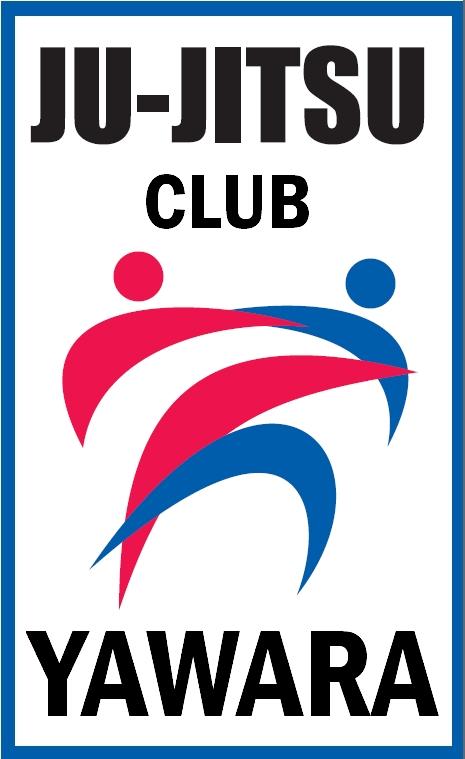 ZetelKoning Albertstraat 9/22547 LINTT 0475 268 433
N.N. 518.980.979Sportievak-club   Ju-Jitsuclub Yawara Lint vzwGedragscode leden
ik speel en sport met alle sporters en zorg er mee voor dat het sporten leuk is voor iedereenik probeer altijd mijn best te doen en sta klaar om te helpenik luister goed naar de opdrachten en gehoorzaam aan trainers (ook al ben ik niet akkoord)ik hou me aan gemaakte afspraken en sport volgens de afgesproken regelsik onderneem geen gevaarlijke experimenten, maar hou het veiligIk eet gezond, drink voldoende, rust op tijd Ik zorg voor mijn lichaam en meld eventuele blessuresIk neem geen drugs noch dopingik behandel het materiaal met zorgik heb respect voor iedereen (mede- en tegenstanders, trainers, bestuursleden, vrijwilligers, supporters,…) ik hou me aan de regels van fair play: ik speel het spel eerlijk en blijf sportief bij winst en verliesik schreeuw of scheld niet en doe niet mee aan agressie en geweldik ben verdraagzaam en respecteer iedereen als persoonik pest, discrimineer, bedrieg of misbruik niemandIk ben integer en ben waakzaam voor grensoverschrijdend gedragGedragscode ouders
ik vind het belangrijk dat mijn kind plezier beleeft aan het sportenik leer mijn kind dat inzet en motivatie belangrijker is dan winnen en prestatiesik aanvaard dat mijn kind niet altijd de beste is, maar prijs mijn kind als het zijn best heeft gedaanik moedig mijn kind aan de regels te volgen (zowel reglement als gedragscode)ik zie er op toe dat mijn kind het nodige sportgerief bij zich heeftik breng mijn kind op tijd naar de sportles en verwittig tijdig indien mijn kind afwezig zal zijnik leer mijn kind om respectvol om te gaan met materiaal, accommodatie, teamgenoten, trainers, tegenstandersik ondersteun positief gedrag en help negatief gedrag te voorkomenik blijf ouder en accepteer de beslissingen van de trainer/scheidsrechterik respecteer en waardeer de begeleiders (vrijwilligers en lesgevers) van mijn kind die de sportactiviteit mogelijk makenik zorg ervoor dat mijn kind voldoende rust en een gezonde voeding krijgtik tolereer geen pestgedrag van mijn kind en reageer gepast op negatief gedragJu-Jitsu Club Yawara Lint vzwZetelKoning Albertstraat 9/22547 LINTT 0475 268 433
N.N. 518.980.979Gedragscode trainersATTITUDEik vind het belangrijk dat elk kind plezier beleeft aan het sporten, maar ook iets bijleertik bied degelijke sportlessen of trainingen aan, aangepast aan de leeftijd en vaardigheidik beoordeel sporters op wat ze doen, niet om wie ze zijnik besteed evenveel aandacht aan minder talentvolle als aan talentvolle sportersik leer sporters omgaan met winst en verliesik geef positieve feedback en probeer bij te dragen aan het zelfvertrouwenik heb oog voor het sociale aspect binnen de sportomgeving
BEGELEIDINGik heb een voorbeeldfunctie en gedraag me hiernaarik maak geen misbruik van mijn machtspositie en intimideer mijn sporters nietik probeer respect te krijgen door respect te tonenik maak duidelijke afspraken met sporters en oudersik pas de spelregels correct, eerlijk en consequent toeik ben verantwoordelijk voor het gebruikte materiaalik leer mijn sporters met zorg omgaan met materiaal en accommodatieik blijf mijn vaardigheden bijscholenMEDISCHik zorg voor een veilige sportomgeving en voorzie aangepast materiaal ik probeer letsels te vermijdenik geef sporters voldoende rust en tijd voor recuperatieik vermijd drugs en doping en informeer sporters hieroverik weet waar de EHBO te vinden isETHISCHik ben een voorbeeld van fair play en straal dit ook uitik discrimineer, bedrieg of misbruik niemandik geef iedereen een gelijke kansik maak duidelijk dat pesten niet kanik doe niet mee aan agressie en geweldik kwets niemand door te schelden of grof taalgebruik ik ben integer en ben waakzaam voor grensoverschrijdend gedrag 
